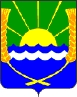 Администрация  Красносадовского сельского поселения Азовского района Ростовской областиПОСТАНОВЛЕНИЕ08.02.2018 г.                                             № 9О внесении изменений в постановление Администрации Красносадовского сельского поселения от 02.11.2015 № 133 «О порядке формирования муниципального задания на оказание муниципальных услуг (выполнение работ) в отношении муниципальных учреждений Красносадовского сельского поселения и финансового обеспечения выполнения муниципального задания»В целях приведения нормативного правового акта Администрации Красносадовского сельского поселения в соответствие с действующим законодательством, администрация Красносадовского сельского поселенияПОСТАНОВЛЯЕТ:1. Внести в приложение к постановлению Администрации Красносадовского сельского поселения от 02.11.2015г. № 133 «О порядке формирования муниципального задания на оказание муниципальных услуг (выполнение работ) в отношении муниципальных учреждений Красносадовского сельского поселения и финансового обеспечения выполнения муниципального задания» изменения согласно приложению.2. Постановление вступает в силу со дня официального обнародования и применяется к правоотношениям, возникшим начиная с формирования муниципального задания на 2018 год и на плановый период 2019 и 2020 годов.3. Контроль за выполнением настоящего постановления оставляю за собой.Глава АдминистрацииКрасносадовского сельского поселения                                                Н.Л.ЯкубенкоПриложение к постановлению Администрации Красносадовского сельского поселенияот 08.02.2018г. № 10ИЗМЕНЕНИЯ,вносимые в постановление Администрации Красносадовского сельского поселенияот 02.11.2015г. № 133 «О порядке формирования муниципальногозадания на оказание муниципальных услуг (выполнение работ)в отношении муниципальных учреждений Красносадовского сельского поселения и финансового обеспечения выполнения муниципального задания»1. В приложении №1:1.1. Раздел 2 дополнить пунктом 2.2.1:«2.2.1. Муниципальное задание формируется в электронном виде в установленном порядке в информационной системе «Единая автоматизированная система управления общественными финансами в Ростовской области» в соответствии с инструктивно-методическими материалами, размещенными на официальном сайте в информационно-телекоммуникационной сети «Интернет» министерства финансов Ростовской области, и (или) на бумажном носителе.».1.2. Приложение №1 изложить в редакции:«Приложение № 1к Положениюо формировании муниципального задания на оказание муниципальных услуг (выполнение работ) в отношении муниципальных бюджетных учреждений Красносадовского сельского поселения и финансовом обеспечении выполнения муниципального заданияУТВЕРЖДАЮРуководитель(уполномоченное лицо) __________________________________________________________________________________________(наименование органа, осуществляющего функции 
и полномочия учредителя, главного распорядителя средств местного бюджета)___________ ___________ ______________________      (должность)    (подпись)      (расшифровка подписи)« _____ » ___________________ 20___ г. МУНИЦИПАЛЬНОЕ ЗАДАНИЕ № 1на 20___ год и плановый период 20___ и 20___ годовот « ____ » __________________________ 20___ г.Наименование муниципального учрежденияКрасносадовского сельского поселения (обособленного подразделения) _____________________________________________________________________________________________________________________________Виды деятельности муниципального учреждения Красносадовского сельского поселения (обособленного подразделения) ____________________________________________________________________________________________________________________________ ЧАСТЬ 1. Сведения об оказываемых муниципальных услугах 2РАЗДЕЛ_____ 1. Наименование муниципальной услуги ________________________________________________________________________________________________________________________________________________________________________________.____________2. Категории потребителей муниципальной услуги _________________________________________________________________________________________________________________________________________________________________________________________________________________________________________________________________________________.3. Показатели, характеризующие объем и (или) качество муниципальной услуги3.1. Показатели, характеризующие качество муниципальной услуги 33.2. Показатели, характеризующие объем муниципальной услуги 4. Нормативные правовые акты, устанавливающие размер платы (цену, тариф) либо порядок ее установления.5. Порядок оказания муниципальной услуги5.1. Нормативные правовые акты, регулирующие порядок оказания муниципальной услуги ________________________________________________________________________________________________________________________________________________________________________(наименование, номер и дата нормативного правового акта)5.2. Порядок информирования потенциальных потребителей муниципальной услугиЧАСТЬ 2. Сведения о выполняемых работах 4РАЗДЕЛ _____1. Наименование работы ________________________________________________________________________2. Категории потребителей работы ____________________________________________________________________________________________________________________________________________________________________________________________________________________________________________________________3. Показатели, характеризующие объем и (или) качество работы3.1. Показатели, характеризующие качество работы 33.2. Показатели, характеризующие объем работыЧАСТЬ 3. Прочие сведения о муниципальном задании 71. Основания (условия и порядок) для досрочного прекращения выполнения муниципального задания__________________________________ ___________________________________________________________________________________________________________________________________________________________________________________________________________________________________________________________________________________________________________________________________________________________________________2. Иная информация, необходимая для выполнения (контроля за исполнением) муниципального задания________________________________ __________________________________________________________________________________________________________________________________________________________________________________________________________________________________________________3. Порядок контроля за выполнением муниципального задания4. Требования к отчетности о выполнении муниципального задания _________________________________________________________________________________________________________________________________________________________________________________________4.1. Периодичность представления отчетов овыполнении муниципального задания __________________________________________________________________________________________________________________________________________________________________________________________________________________4.2. Сроки представления отчетов о выполнении муниципального задания ___________________________________________________________________________________________________________________________________________________________________________________4.2.1. Сроки представления предварительного отчета о выполнении муниципального задания ____________________________________________________________________________________________________________________________________________________________________________________________________________________________________________________4.3. Иные требования к отчетности о выполнении муниципального задания ___________________________________________________________________________________________________________________________________________________________________________________5. Иные показатели, связанные с выполнением муниципального задания8 _____________________________________________________________________________________________________________________________________________________________________________________ 1 Номер муниципального задания присваивается в информационной системе «Единая автоматизированная система управления общественными финансами в Ростовской области» или в случае формирования муниципального задания на бумажном носителе - присваивается последовательно в соответствии со сквозной нумерацией. 2 Формируется при установлении муниципального задания на оказание муниципальной услуги (услуг) и содержит требования к оказанию муниципальной услуги (услуг) раздельно по каждой из муниципальных услуг с указанием порядкового номера раздела. 3 Заполняется при установлении показателей, характеризующих качество муниципальной услуги, в общероссийских базовых (отраслевых) перечнях или региональном перечне а при их отсутствии или в дополнение к ним – в соответствии с показателями, характеризующими качество, установленными при необходимости органом, осуществляющим функции и полномочия учредителя муниципальных бюджетных или автономных учреждений, главным распорядителем средств местного бюджета, в ведении которого находятся муниципальные казенные учреждения, и единицы их измерения.  4 Формируется при установлении муниципального задания на оказание муниципальной работы (работ) и содержит требования к выполнению работы (работ) раздельно по каждой из работ с указанием порядкового номера раздела. 5 Заполняется при установлении показателей, характеризующих качество работы, в региональном перечне муниципальных услуг и работ. 6 Указывается показатель, характеризующий содержание работы, включенной в региональный перечень (классификатор) муниципальных (муниципальных) услуг, не включенных в общероссийские базовые (отраслевые) перечни (классификаторы) муниципальных и муниципальных услуг, и работ. 7 Заполняется в целом по муниципальному заданию. 8 В числе иных показателей может быть указано допустимое (возможное) отклонение от выполнения муниципального задания, в пределах которого оно считается выполненным, при принятии органом, осуществляющим функции и полномочия учредителя бюджетных или автономных учреждений Красносадовского сельского поселения, главным распорядителем средств местного бюджета, решения об установлении общего допустимого (возможного) отклонения от выполнения муниципального задания, в пределах которого оно считается выполненным (в процентах). В этом случае допустимые (возможные) отклонения, предусмотренные в пунктах 3.1 и 3.2 настоящего муниципального задания, не заполняются.».«Приложение № 2к Положениюо формировании муниципального задания на оказание муниципальных услуг (выполнение работ) в отношении муниципальных бюджетных учреждений Красносадовского сельского поселения и финансовом обеспечении выполнения муниципального заданияОТЧЕТ О ВЫПОЛНЕНИИМУНИЦИПАЛЬНОГО ЗАДАНИЯ № 1на 20___ год и плановый период 20___ и 20___ годовот « ____ » __________________________ 20___ г.Наименование муниципального учреждения Красносадовского сельского поселения (обособленного подразделения) ________________________________________ _____________________________________________________________________________________________________Виды деятельности муниципального учреждения Красносадовского сельского поселения (обособленного подразделения) ____________________________________________________________ _____________________________________________________________________________________________________Вид муниципального учреждения Красносадовского сельского поселения _______________________________________________________________________________________                                                         (указывается вид муниципального учреждения Красносадовского сельского поселения                                              из общероссийских базовых (отраслевых) перечней или регионального перечня)Периодичность __________________________________________________________________________________________ (указывается в соответствии с периодичностью предоставления отчета о выполнении муниципального задания, установленной в муниципальном задании)ЧАСТЬ 1. Сведения об оказываемых муниципальных услугах 2РАЗДЕЛ _____1. Наименование муниципальной услуги _____________________________________________________________________________________________________________________________________________________________________________2. Категории потребителей муниципальной услуги __________________________________________________________
_________________________________________________________________________________________________________3. Сведения о фактическом достижении показателей, характеризующих объем и (или) качествомуниципальной услуги3.1. Сведения о фактическом достижении показателей, характеризующих качество муниципальной услуги 3.2. Сведения о фактическом достижении показателей, характеризующих объем муниципальной услуги ЧАСТЬ 2. Сведения о выполняемых работах 3РАЗДЕЛ ____1. Наименование работы _______________________________________________________________________________________________________________________________________________________________________________________________2. Категории потребителей работы _______________________________________________________________________________________________________________________________________________________________________________________________________________________________________________________________________________________________3. Сведения о фактическом достижении показателей, характеризующих объем и (или) качество работы3.1. Сведения о фактическом достижении показателей, характеризующие качество работы3.2. Сведения о фактическом достижении показателей, характеризующих объем работыРуководитель (уполномоченное лицо) ____________________ ____________________ _______________________________                                                                                                    (должность)                      (подпись)                       (расшифровка подписи)« _____ » __________________________________ 20___ г. 1 Номер муниципального задания присваивается в информационной системе «Единая автоматизированная система управления общественными финансами в Ростовской области». 2 Формируется при установлении муниципального задания на оказание муниципальной услуги (услуг) и работы (работ) и содержит требования к оказанию муниципальной услуги (услуг) раздельно по каждой из муниципальных услуг с указанием порядкового номера раздела. 3 Формируется при установлении муниципального задания на оказание муниципальной услуги (услуг) и работы (работ) и содержит сведения о выполнении работы (работ) раздельно по каждой из работ с указанием порядкового номера раздела.».Уникальный номер реестровой записиПоказатель, характеризующий содержание муниципальной услуги (по справочникам)Показатель, характеризующий содержание муниципальной услуги (по справочникам)Показатель, характеризующий содержание муниципальной услуги (по справочникам)Показатель, характеризующий условия (формы) оказания муниципальной услуги (по справочникам)Показатель, характеризующий условия (формы) оказания муниципальной услуги (по справочникам)Показатель качества муниципальной услугиПоказатель качества муниципальной услугиПоказатель качества муниципальной услугиЗначение показателя качества муниципальной услугиЗначение показателя качества муниципальной услугиЗначение показателя качества муниципальной услугиДопустимые (возможные) отклонения от установленных показателей качества муниципальной услуги6 Допустимые (возможные) отклонения от установленных показателей качества муниципальной услуги6 Уникальный номер реестровой записиПоказатель, характеризующий содержание муниципальной услуги (по справочникам)Показатель, характеризующий содержание муниципальной услуги (по справочникам)Показатель, характеризующий содержание муниципальной услуги (по справочникам)Показатель, характеризующий условия (формы) оказания муниципальной услуги (по справочникам)Показатель, характеризующий условия (формы) оказания муниципальной услуги (по справочникам)наименование показателя4единица измерения единица измерения 20__ год (очередной финансовый год)20__ год (1-й год планового периода)20__ год (2-й год планового периода)Допустимые (возможные) отклонения от установленных показателей качества муниципальной услуги6 Допустимые (возможные) отклонения от установленных показателей качества муниципальной услуги6 Уникальный номер реестровой записи___________(наименова-ниепоказателя) 4__________(наименова-ниепоказателя) 4__________(наименова-ниепоказателя) 4__________(наименова-ниепоказателя) 4__________(наименова-ниепоказателя) 4наименование показателя4наименование4кодпо ОКЕИ520__ год (очередной финансовый год)20__ год (1-й год планового периода)20__ год (2-й год планового периода)Допустимые (возможные) отклонения от установленных показателей качества муниципальной услуги6 Допустимые (возможные) отклонения от установленных показателей качества муниципальной услуги6 Уникальный номер реестровой записи___________(наименова-ниепоказателя) 4__________(наименова-ниепоказателя) 4__________(наименова-ниепоказателя) 4__________(наименова-ниепоказателя) 4__________(наименова-ниепоказателя) 4наименование показателя4наименование4кодпо ОКЕИ520__ год (очередной финансовый год)20__ год (1-й год планового периода)20__ год (2-й год планового периода)В процентахВ абсолютных показателях1234567891011121314УникальныйномерреестровойзаписиПоказатель, характеризующий содержание муниципальной услуги (по справочникам)Показатель, характеризующий содержание муниципальной услуги (по справочникам)Показатель, характеризующий содержание муниципальной услуги (по справочникам)Показатель, характеризующий условия (формы) оказания муниципальной услуги (по справочникам)Показатель, характеризующий условия (формы) оказания муниципальной услуги (по справочникам)Показатель объема муниципальной услугиПоказатель объема муниципальной услугиПоказатель объема муниципальной услугиЗначение показателя объема муниципальной услугиЗначение показателя объема муниципальной услугиЗначение показателя объема муниципальной услугиРазмер платы (цена, тариф)Размер платы (цена, тариф)Размер платы (цена, тариф)Допустимые (возможные) отклонения от установленных показателей объема муниципальной услуги6Допустимые (возможные) отклонения от установленных показателей объема муниципальной услуги6УникальныйномерреестровойзаписиПоказатель, характеризующий содержание муниципальной услуги (по справочникам)Показатель, характеризующий содержание муниципальной услуги (по справочникам)Показатель, характеризующий содержание муниципальной услуги (по справочникам)Показатель, характеризующий условия (формы) оказания муниципальной услуги (по справочникам)Показатель, характеризующий условия (формы) оказания муниципальной услуги (по справочникам)__________________ (наименование показателя) 4Единица измерения Единица измерения 20__ год (очеред-ной финансо-вый год)20__ год (1-й год плано-вого периода)20__год (2-й год плано-вого периода)20__ год (очередной финансо-вый год)20__ год (1-й год плано-вого периода)20__ год (2-й год планового периода)Допустимые (возможные) отклонения от установленных показателей объема муниципальной услуги6Допустимые (возможные) отклонения от установленных показателей объема муниципальной услуги6Уникальныйномерреестровойзаписи________(наименованиепоказателя) 4________(наименованиепоказателя) 4________(наименованиепоказателя) 4________(наименованиепоказателя) 4_________(наименованиепоказателя) 4__________________ (наименование показателя) 4наимено-вание4кодпо ОКЕИ520__ год (очеред-ной финансо-вый год)20__ год (1-й год плано-вого периода)20__год (2-й год плано-вого периода)20__ год (очередной финансо-вый год)20__ год (1-й год плано-вого периода)20__ год (2-й год планового периода)В процентахВ абсолютных показателях1234567891011121314151617Нормативный правовой актНормативный правовой актНормативный правовой актНормативный правовой актНормативный правовой актВидПринявший органДатаНомерНаименование12345Способ информированияСостав размещаемой информацииЧастота обновления информации123Уникальный номер реестровой записиПоказатель, характеризующий содержание работы  (по справочникам)Показатель, характеризующий содержание работы  (по справочникам)Показатель, характеризующий содержание работы  (по справочникам)Показатель, характеризующий условия (формы) выполнения работы (по справочникам)Показатель, характеризующий условия (формы) выполнения работы (по справочникам)Показатель качества работыПоказатель качества работыПоказатель качества работыЗначение показателя качества работыЗначение показателя качества работыЗначение показателя качества работыДопустимые (возможные) отклонения от установленных показателей качества работы6Допустимые (возможные) отклонения от установленных показателей качества работы6Уникальный номер реестровой записиПоказатель, характеризующий содержание работы  (по справочникам)Показатель, характеризующий содержание работы  (по справочникам)Показатель, характеризующий содержание работы  (по справочникам)Показатель, характеризующий условия (формы) выполнения работы (по справочникам)Показатель, характеризующий условия (формы) выполнения работы (по справочникам)наименование показателя4единица измерения единица измерения 20__ год (очередной финансовый год)20__ год (1-й год планового периода)20__ год (2-й год планового периода)Допустимые (возможные) отклонения от установленных показателей качества работы6Допустимые (возможные) отклонения от установленных показателей качества работы6Уникальный номер реестровой записи_________(наимено-ваниепоказателя) 4__________(наимено-ваниепоказателя) 4_________(наимено-ваниепоказателя) 4_________(наимено-ваниепоказателя) 4_________(наимено-ваниепоказателя) 4наименование показателя4наименование4кодпо ОКЕИ520__ год (очередной финансовый год)20__ год (1-й год планового периода)20__ год (2-й год планового периода)В процентахВ абсолютных показателях1234567891011121314Уникальный номер реестровой записиПоказатель, характеризующий содержание работы (по справочникам)Показатель, характеризующий содержание работы (по справочникам)Показатель, характеризующий содержание работы (по справочникам)Показатель, характеризующий условия (формы) выполнения работы (по справочникам)Показатель, характеризующий условия (формы) выполнения работы (по справочникам)Показатель объема работыПоказатель объема работыПоказатель объема работыПоказатель объема работыЗначение показателя объема работыЗначение показателя объема работыЗначение показателя объема работыРазмер платы (цена, тариф)Размер платы (цена, тариф)Размер платы (цена, тариф)Допустимые (возможные) отклонения от установленных показателей объема работы6Допустимые (возможные) отклонения от установленных показателей объема работы6Уникальный номер реестровой записиПоказатель, характеризующий содержание работы (по справочникам)Показатель, характеризующий содержание работы (по справочникам)Показатель, характеризующий содержание работы (по справочникам)Показатель, характеризующий условия (формы) выполнения работы (по справочникам)Показатель, характеризующий условия (формы) выполнения работы (по справочникам)наименованиепоказателя4единица измерения единица измерения описание работы20__ год (очередной финансо-вый год)20__ год (1-й год планового периода)20__ год (2-й год планового периода)20__ год (очередной финансовый год)20__ год(1-й год планового периода)20__ год(2-й год планового периода)Допустимые (возможные) отклонения от установленных показателей объема работы6Допустимые (возможные) отклонения от установленных показателей объема работы6Уникальный номер реестровой записи______(наименованиепоказателя)4________(наименовааниепоказателя)4________(наименованиепоказателя)4________(наименованиепоказателя)4________(наименованиепоказателя)4наименованиепоказателя4наименование4Кодпо ОКЕИ5описание работы20__ год (очередной финансо-вый год)20__ год (1-й год планового периода)20__ год (2-й год планового периода)20__ год (очередной финансовый год)20__ год(1-й год планового периода)20__ год(2-й год планового периода)В процентахВ абсолютных показателях123456789101112131415161718Формы контроляПериодичностьОрганы исполнительной власти Красносадовского сельского поселения, 
осуществляющие контроль за выполнением муниципального задания123Уникальный номер реестровой записиПоказатель, характеризующий содержание муниципальной услугиПоказатель, характеризующий содержание муниципальной услугиПоказатель, характеризующий содержание муниципальной услугиПоказатель, характеризующий условия (формы) оказания муниципальной услугиПоказатель, характеризующий условия (формы) оказания муниципальной услугиПоказатель качества муниципальной услугиПоказатель качества муниципальной услугиПоказатель качества муниципальной услугиПоказатель качества муниципальной услугиПоказатель качества муниципальной услугиПоказатель качества муниципальной услугиПоказатель качества муниципальной услугиПоказатель качества муниципальной услугиУникальный номер реестровой записиПоказатель, характеризующий содержание муниципальной услугиПоказатель, характеризующий содержание муниципальной услугиПоказатель, характеризующий содержание муниципальной услугиПоказатель, характеризующий условия (формы) оказания муниципальной услугиПоказатель, характеризующий условия (формы) оказания муниципальной услугинаимено-вание показателяединица измерения единица измерения утверждено в муниципаль-ном задании на годисполне-но на отчетную датудопусти-мое (возмож-ное) отклоне-ниеотклонение, превышающее допустимое (возможное) значениепричинаотклоненияУникальный номер реестровой записи_________ (наимено-ваниепоказа-теля)_________(наимено-ваниепоказа-теля)_________(наимено-ваниепоказа-теля)_________(наимено-ваниепоказа-теля)_________(наимено-ваниепоказа-теля)наимено-вание показателянаимено-ваниекодпо ОКЕИутверждено в муниципаль-ном задании на годисполне-но на отчетную датудопусти-мое (возмож-ное) отклоне-ниеотклонение, превышающее допустимое (возможное) значениепричинаотклонения1234567891011121314Уникальный номер реестровой записиПоказатель, характеризующий содержание муниципальной услугиПоказатель, характеризующий содержание муниципальной услугиПоказатель, характеризующий содержание муниципальной услугиПоказатель, характеризующий условия (формы) оказания муниципальной услугиПоказатель, характеризующий условия (формы) оказания муниципальной услугиПоказатель объема муниципальной услугиПоказатель объема муниципальной услугиПоказатель объема муниципальной услугиПоказатель объема муниципальной услугиПоказатель объема муниципальной услугиПоказатель объема муниципальной услугиПоказатель объема муниципальной услугиПоказатель объема муниципальной услугиСредний размер платы(цена, тариф)Уникальный номер реестровой записиПоказатель, характеризующий содержание муниципальной услугиПоказатель, характеризующий содержание муниципальной услугиПоказатель, характеризующий содержание муниципальной услугиПоказатель, характеризующий условия (формы) оказания муниципальной услугиПоказатель, характеризующий условия (формы) оказания муниципальной услугинаимено-вание показа-теляединица измерения единица измерения утверж-дено в муниципальном задании на годиспол-нено на отчетную датудопус-тимое (возмож-ное) откло-нениеоткло-нение, превыша-ющее допустимое (возмож-ное) значениепричина откло-ненияСредний размер платы(цена, тариф)Уникальный номер реестровой записи___________(наимено-ваниепоказателя)_________(наимено-ваниепоказателя)_________(наимено-ваниепоказателя)___________(наимено-ваниепоказателя)_________(наимено-ваниепоказателя)наимено-вание показа-телянаимено-ваниекодпо ОКЕИутверж-дено в муниципальном задании на годиспол-нено на отчетную датудопус-тимое (возмож-ное) откло-нениеоткло-нение, превыша-ющее допустимое (возмож-ное) значениепричина откло-ненияСредний размер платы(цена, тариф)123456789101112131415Уникаль-ный номер реестро-вой записиПоказатель, характеризующий содержание муниципальной услугиПоказатель, характеризующий содержание муниципальной услугиПоказатель, характеризующий содержание муниципальной услугиПоказатель, характеризующий условия (формы) оказания муниципальной услугиПоказатель, характеризующий условия (формы) оказания муниципальной услугиПоказатель качества работыПоказатель качества работыПоказатель качества работыПоказатель качества работыПоказатель качества работыПоказатель качества работыПоказатель качества работыПоказатель качества работыУникаль-ный номер реестро-вой записиПоказатель, характеризующий содержание муниципальной услугиПоказатель, характеризующий содержание муниципальной услугиПоказатель, характеризующий содержание муниципальной услугиПоказатель, характеризующий условия (формы) оказания муниципальной услугиПоказатель, характеризующий условия (формы) оказания муниципальной услугинаимено-вание показателяединица измерения единица измерения утверждено в муниципаль-ном задании на годиспол-нено на отчетную датудопустимое (возможное) отклонениеотклонение, превышающее допустимое (возможное) значениепричина откло-ненияУникаль-ный номер реестро-вой записи_________(наимено-ваниепоказателя)___________(наимено-ваниепоказателя)___________(наимено-ваниепоказателя)___________(наимено-ваниепоказателя)___________(наимено-ваниепоказателя)наимено-вание показателянаимено-ваниекодпо ОКЕИутверждено в муниципаль-ном задании на годиспол-нено на отчетную датудопустимое (возможное) отклонениеотклонение, превышающее допустимое (возможное) значениепричина откло-нения1234567891011121314Уни-кальный номер реестро-вой записиПоказатель, характеризующий содержание муниципальной услугиПоказатель, характеризующий содержание муниципальной услугиПоказатель, характеризующий содержание муниципальной услугиПоказатель, характеризующий условия (формы) оказания муниципальной услугиПоказатель, характеризующий условия (формы) оказания муниципальной услугиПоказатель объема работыПоказатель объема работыПоказатель объема работыПоказатель объема работыПоказатель объема работыПоказатель объема работыПоказатель объема работыПоказатель объема работыУни-кальный номер реестро-вой записиПоказатель, характеризующий содержание муниципальной услугиПоказатель, характеризующий содержание муниципальной услугиПоказатель, характеризующий содержание муниципальной услугиПоказатель, характеризующий условия (формы) оказания муниципальной услугиПоказатель, характеризующий условия (формы) оказания муниципальной услугинаимено-вание показателяединица измерения единица измерения утверждено в муниципаль-ном задании на годиспол-нено на отчетную датудопустимое (возможное) отклонениеотклонение, превышающее допустимое (возможное) значениепричинаотклоне-нияУни-кальный номер реестро-вой записи___________(наимено-ваниепоказателя)___________(наимено-ваниепоказателя)___________(наимено-ваниепоказателя)___________(наимено-ваниепоказателя)___________(наимено-ваниепоказателя)наимено-вание показателянаимено-ваниекод по ОКЕИутверждено в муниципаль-ном задании на годиспол-нено на отчетную датудопустимое (возможное) отклонениеотклонение, превышающее допустимое (возможное) значениепричинаотклоне-ния1234567891011121314